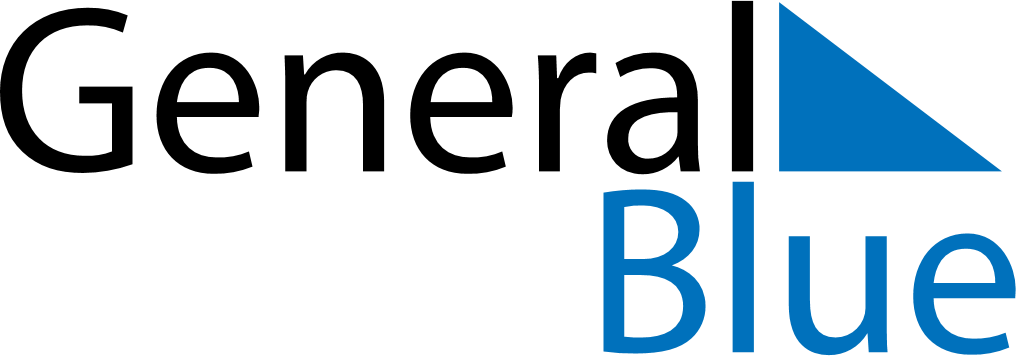 October 2021October 2021October 2021CyprusCyprusMondayTuesdayWednesdayThursdayFridaySaturdaySunday123Cyprus Independence Day45678910111213141516171819202122232425262728293031National Holiday